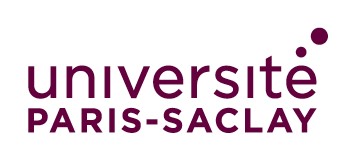      DECLARATION DE CANDIDATURE INDIVIDUELLEEcole Universitaire de Premier Cycle Paris SaclaySCRUTIN du 25 au 29 janvier 2021A remettre à l’Université Paris-Saclay – Direction des Affaires Juridiques et InstitutionnellesBât. 351, Avenue Jean Perrin 91405 Orsayelections.daji@universite-paris-saclay.frImpérativement avant le 11 janvier 2021 à 12h00Je soussigné(e),Madame	 	Monsieur 	Nom d’usage : 	Nom patronymique : 	Prénom(s) : 	Etablissement : 	Indiquer le nom de votre établissement-composante, université ou ONR/OR de rattachement.Structure :	Indiquer soit votre composante, soit votre laboratoire, soit votre département d’appartenance, soit services centraux le cas échéant.Téléphone : 	Adresse e-mail : 	Déclare être candidat(e) à un siège de représentant du personnel à l’Ecole Universitaire du Premier Cycle Paris-Saclay :Collège : 	Secteur de formation : 	Sur la liste de candidats désignée ci-après : 	Fait à ………………………. le …………………….Signature : 